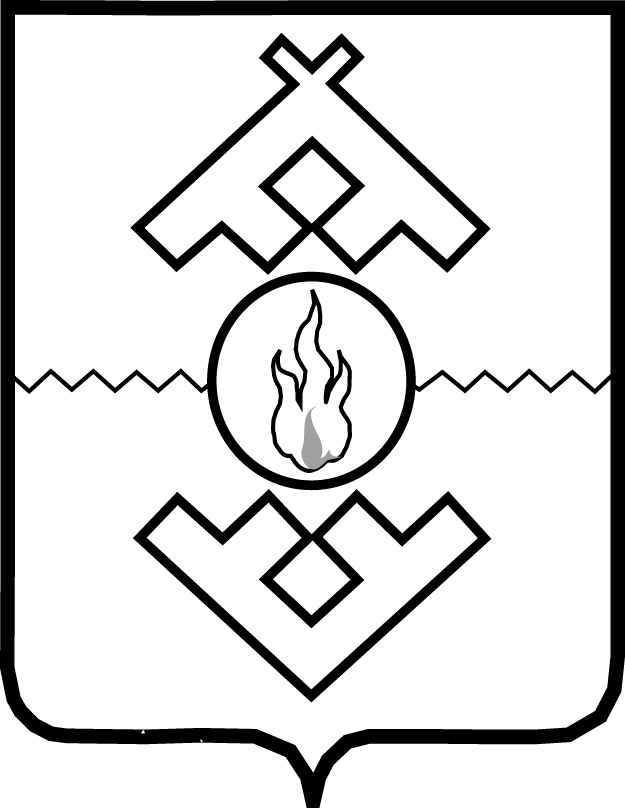 Департамент здравоохранения, труда и социальной защиты населения Ненецкого автономного округа(Департамент ЗТ и СЗН НАО)ПРИКАЗот _______ 2016 г. № _____г. Нарьян-МарО внесении изменений в Кодекс этики и служебного поведения государственных гражданских служащих Департамента здравоохранения, труда и социальной защиты населения Ненецкого автономного округаВ целях установления этических норм и правил служебного поведения государственных гражданских служащих, в соответствии с Федеральным законом от 25.12.2008 № 273-ФЗ «О противодействии коррупции», руководствуясь Указом Президента Российской Федерации от 12.08.2002     № 885 «Об утверждении общих принципов служебного поведения государственных служащих», ПРИКАЗЫВАЮ:1. Внести в Кодекс этики и служебного поведения государственных гражданских служащих Департамента здравоохранения, труда и социальной защиты населения Ненецкого автономного округа, утвержденный приказом Департамента здравоохранения, труда и социальной защиты населения Ненецкого автономного округа от 12.01.2015 № 4, следующие изменения:1) подпункт «г» пункта 9 изложить в следующей редакции: «г) обеспечивать равное, беспристрастное отношение ко всем физическим и юридическим лицам, не оказывать предпочтение каким-либо общественным или религиозным объединениям, профессиональным или социальным группам, гражданам и организациям и не допускать предвзятости в отношении таких объединений, групп, граждан и организаций;»;2) после пункта 21 дополнить пунктом 21.1 следующего содержания:«21.1. Сведения об адресах сайтов и (или) страниц сайтов в информационно-телекоммуникационной сети «Интернет», на которых гражданин, претендующий на замещение должности гражданской службы, гражданский служащий размещали общедоступную информацию, а также данные, позволяющие их идентифицировать, представителю нанимателя представляют:а) гражданин, претендующий на замещение должности гражданской службы, - при поступлении на службу за три календарных года, предшествующих году поступления на гражданскую службу;б) гражданский служащий - ежегодно за календарный год, предшествующий году представления указанной информации, за исключением случаев размещения общедоступной информации в рамках исполнения должностных обязанностей гражданского служащего.Сведения, указанные в абзаце первом настоящего пункта, представляются гражданами, претендующими на замещение должности гражданской службы, при поступлении на гражданскую службу, а гражданскими служащими - не позднее 1 апреля года, следующего за отчетным. Сведения, указанные в абзаце первом настоящего пункта, представляются по форме, установленной Правительством Российской Федерации.».2. Настоящий приказ вступает в силу через десять дней после его официального опубликования.Заместитель губернатора Ненецкого автономного округа – руководитель Департамента здравоохранения,труда и социальной защиты населенияНенецкого автономного округа                                                 Н.А. Семяшкина